ΠΑΝΕΠΙΣΤΗΜΙΟ ΑΙΓΑΙΟΥΤΜΗΜΑ ΔΙΟΙΚΗΣΗΣ ΕΠΙΧΕΙΡΗΣΕΩΝΜΑΘΗΜΑ: ΔΙΟΙΚΗΣΗ ΕΡΓΩΝ (PROJECT MANAGEMENT)Άσκηση 1η 2022Η εταιρεία ΔΟΜΙΚΑ ΕΡΓΑ ΕΠΕ έχει πολλά έργα που κατασκευάζει ταυτόχρονα. Η κατασκευή ενός συγκεκριμένου ιδιωτικού σπιτιού αποτυπώνεται σε επί μέρους δραστηριότητες στον παρακάτω πίνακαΝα αποτυπωθεί ο πίνακας δραστηριοτήτων σε διάγραμμα δραστηριοτήτωνΝα υπολογιστούν οι ενωρίτεροι χρόνοι έναρξης και τέλους των δραστηριοτήτωνΝα υπολογιστούν οι αργότεροι χρόνοι έναρξης και τέλους των δραστηριοτήτωνΝα βρεθεί το κρίσιμο μονοπάτι δραστηριοτήτων. Σε πόσο χρόνο θα τελειώσει το project;Να σχηματισθεί το διάγραμμα Gant για τις δραστηριότητες του projectΝα λυθεί μέσω του ExcelΝα υπολογιστούν οι ενωρίτεροι και αργότεροι χρόνοι έναρξης των δραστηριοτήτων μέσω γραμμικού προγραμματισμού.Στον παρακάτω πίνακα δίνονται οι χρόνοι και τα κόστη επίσπευσης (crashing) των δραστηριοτήτων.Να βρεθεί ο συντομότερος χρόνος που μπορεί να ολοκληρωθεί το project η επίσπευση κάθε μιας δραστηριότητας καθώς και το επιπλέον κόστος της συντόμευσης του έργουΑν ο επιτρεπτός χρόνος ολοκλήρωσης του έργου είναι 35 ημέρες ποιος ο οικονομικότερος συνδυασμός επίσπευσης δραστηριοτήτων ώστε να επιτευχθεί το χρονικό όριο περάτωσης; Στον παρακάτω πίνακα δίνονται οι πιθανοί χρόνοι ολοκλήρωσης των δραστηριοτήτωνΝα βρείτε για κάθε μία δραστηριότητα τον αναμενόμενο (μέσο) χρόνο ολοκλήρωσης και την μεταβλητότητα του χρόνου ολοκλήρωσηςΜε βάση τα δεδομένα της ερώτησης 11 να προσδιορίσετε το κρίσιμο μονοπάτι δραστηριοτήτων. Ποια η πιθανότητα το project να έχει ολοκληρωθεί σε 48 ημέρες; Σε 52 ημέρες; Αν ο εργολήπτης θέλει να έχει πιθανότητα έγκαιρη ολοκλήρωσης ίση με 90% τι χρόνο πρέπει να υπογράψει στο συμβόλαιο παράδοσης;ΛΥΣΗΕρώτημα 1,2 και 3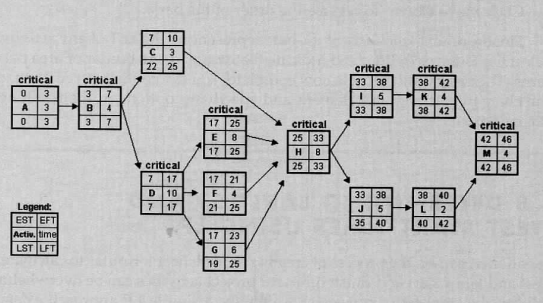 Ερώτημα 4 Το κρίσιμο μονοπάτι είναι το :A—B—D—E—H—I—K---M Ερώτημα 7αΜοντέλο γραμμικού προγραμματισμού για τον υπολογισμό των ενωρίτερων χρόνων έναρξης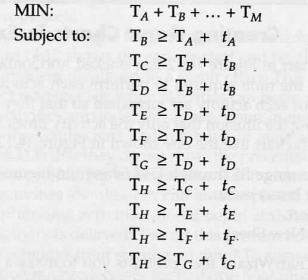 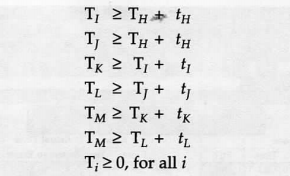 Ερώτημα 7βΜοντέλο γραμμικού προγραμματισμού για τον υπολογισμό των αργότερων χρόνων έναρξης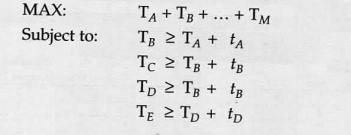 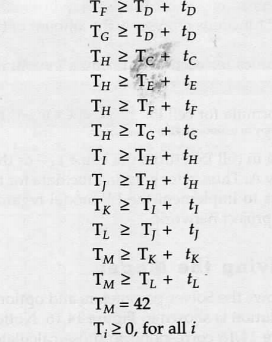 Ερώτημα 6Επίλυση του μοντέλου γραμμικού προγραμματισμού για τον υπολογισμό των ενωρίτερων χρόνων έναρξης στο Excel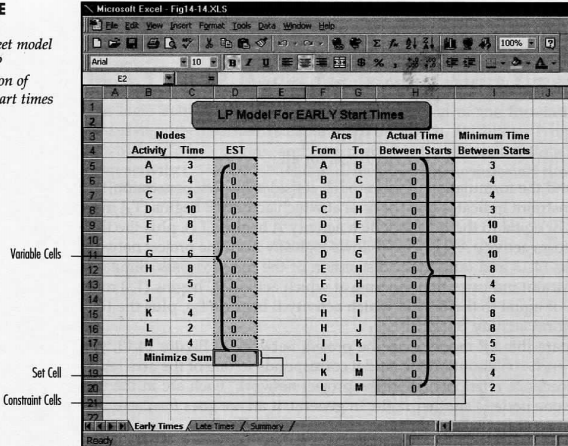 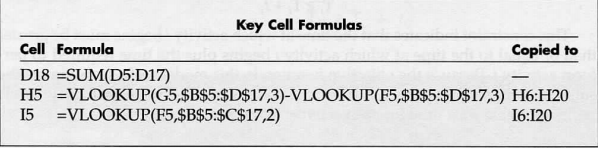 Η βέλτιστη λύση που προκύπτει από το Excel είναι 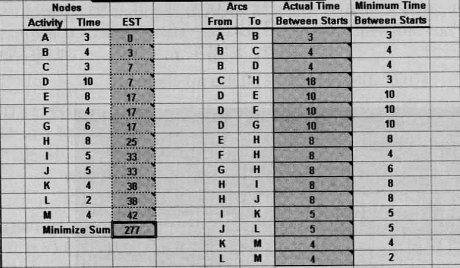 Επίλυση του μοντέλου γραμμικού προγραμματισμού για τον υπολογισμό των αργότερων χρόνων έναρξης στο Excel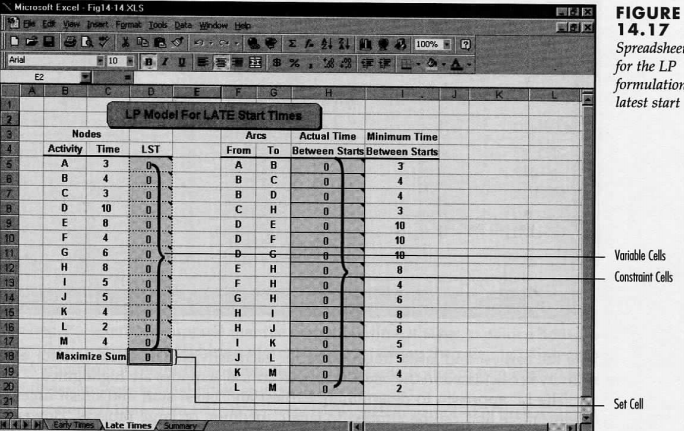 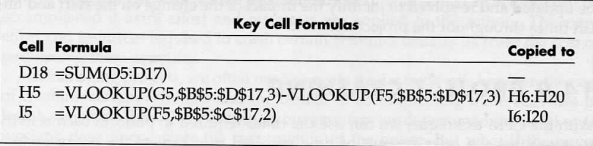 Η βέλτιστη λύση που προκύπτει από το Excel είναι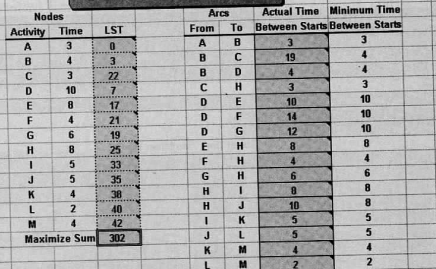 Η σύνοψη των αποτελεσμάτων για τους ενωρίτερους κι αργότερους χρόνους έναρξης δίνεται στον παρακάτω πίνακα: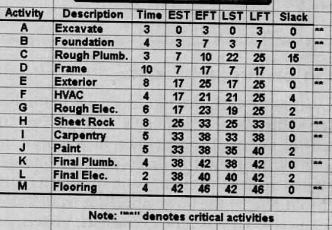 Ερώτημα 8,9Σε 1η φάση για κάθε μία δραστηριότητα από τον μέγιστο χρόνο επίσπευσης και το κόστος επίσπευσης υπολογίζουμε το ημερήσιο κόστος επίσπευσης.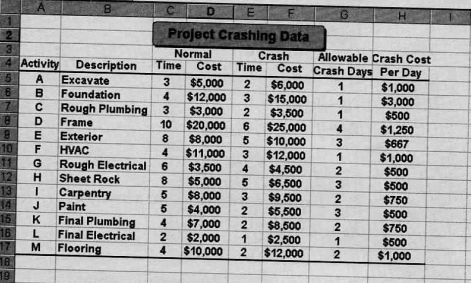 Το μοντέλο γραμμικού προγραμματισμού για τον υπολογισμό του συντομότερου χρόνου που μπορεί να ολοκληρωθεί το project είναι το :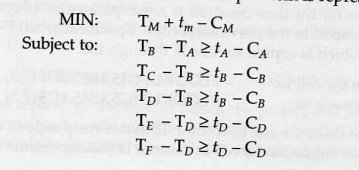 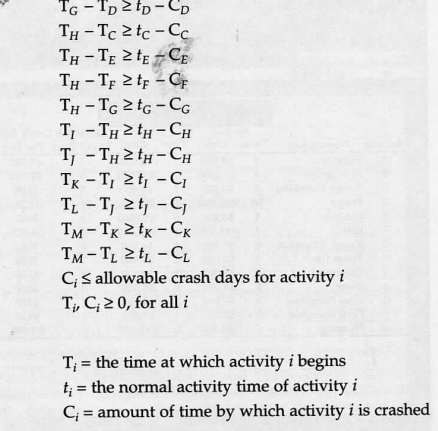 Επίλυση στο Excel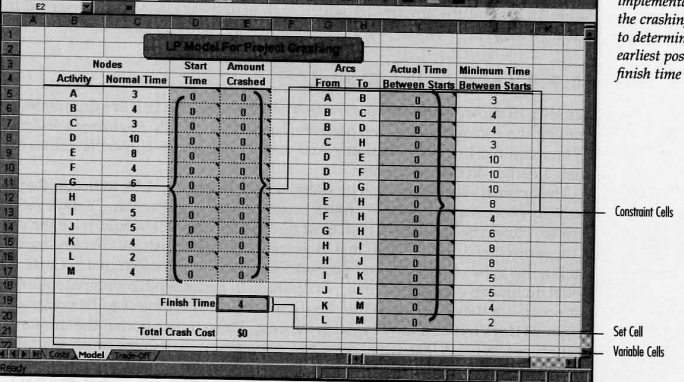 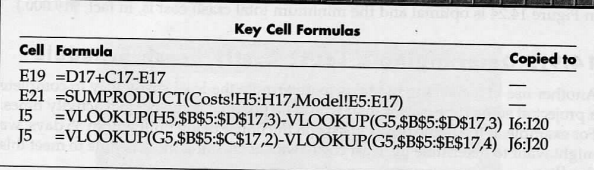 Η λύση του γραμμικού μοντέλου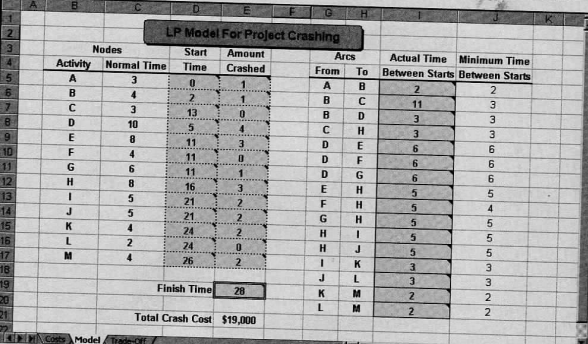 Συμπέρασμα: επισπεύδοντας κάποιες από τις δραστηριότητες κατά ένα χρονικό διάστημα (π.χ. την Α κατά 1 ημέρα, την Β κατά 1 ημέρα, την C καθόλου κ.ο.κ.) επιτυγχάνεται χρόνος ολοκλήρωσης του έργου ίσος με 28 ημέρες (αντί των 46 ημερών με τους κανονικούς χρόνους). Το επιπλέον κόστος της επίσπευσης είναι ίσο με 19000 δολάρια. Ερώτημα 10Όταν ο επιτρεπτός χρόνος ολοκλήρωσης του έργου είναι 35 ημέρες  για να βρούμε το ελάχιστο κόστος επίσπευσης του έργου χρησιμοποιούμε το προηγούμενο μοντέλο γραμμικού προγραμματισμού με κάποιες αλλαγές:Η αντικειμενική συνάρτηση αλλάζει. Τώρα βασικός στόχος είναι η ελαχιστοποίηση του κόστους επίσπευσης (κελί Ε21)Επίσης προστίθεται ένας επιπλέον περιορισμός: Ο χρόνος ολοκλήρωσης του έργου δεν μπορεί να ξεπεράσει τις 35 ημέρες (κελί Ε19)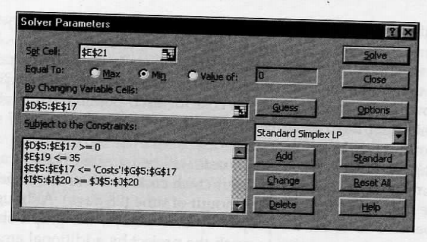 Η λύση του ανανεωμένο γραμμικό μοντέλο στο Excel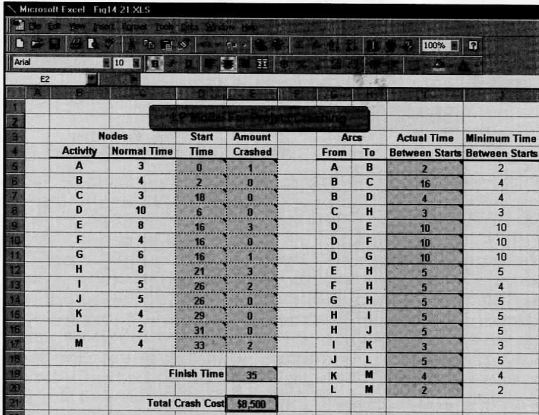 Συμπέρασμα: Το οικονομικότερο πρόγραμμα επίσπευσης μέσα στα χρονικά πλαίσια των 35 ημερών έχει κόστος 8.500 δολάρια κι επιτυγχάνεται επισπεύδοντας τις δραστηριότητες A, E G, H, I και M κατά 1, 3, 1, 3, 2 και 2 ημέρες αντίστοιχα (βλέπε στήλη Ε)PERT METHOD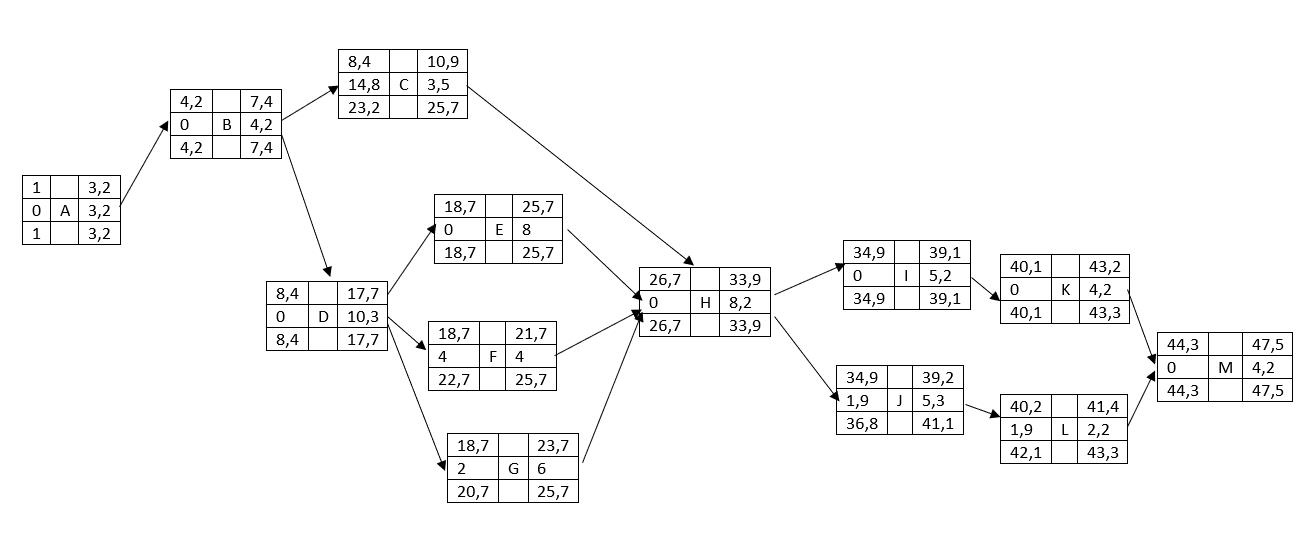 Το κρίσιμο μονοπάτι των δραστηριοτήτων είναι αυτές που έχουν περιθώριο μηδέν δηλαδή αυτές που ο χρόνος τους είναι ο χρόνος του project,δηλαδήA-B-D-E-H-I-K-M.Ο μέσος χρόνος ολοκλήρωσης του project που προκύπτει από αυτές είναι tA+tB+tD+tE+tH+tI+tK+tM=3,2+4,2+10,3+8+8,2+5,2+4,2+4,2=47,5ημέρες.Η μεταβλητότητα του project είναι σ2=σ2A+σ2B+σ2D+σE2+σ2H+σ2I+σ2K+σ2M =0,25+0,25+1+0,44+0,25+0,25+0,25+0,25=2,94 ημέρες. Οπότε η τυπική απόκλιση για την μέση τιμή του χρόνου είναι η ρίζα της μεταβλητότητας ,δηλαδή σ=1,72 ημέρες.8)Από το excel με την χρήση της εντολής Normdist και την κανονική κατανομή ,η πιθανότητα το project να έχει ολοκληρωθεί σε 48 μέρες είναι 61,44%. Αντίστοιχα με τον ίδιο τρόπο η πιθανότητα να έχει ολοκληρωθεί το project σε 52 μέρες είναι 99,56%.9)Από το excel με την χρήση της εντολής Norminv και την κανονική κατανομή, ο εργολήπτης πρέπει να υπογράψει 49,7 ημέρες στο συμβόλαιο παράδοσης για να έχει πιθανότητα έγκαιρης ολοκλήρωσης ίση με 90%.ΔραστηριότηταΠεριγραφήΧρόνοςΕξάρτησηAΕργασίες Εκσκαφής3-----BΤοποθέτηση θεμελίων4ACΑρχικά υδραυλικών3BDΚατασκευή σκελετού10BEΤοιχοποιία8DFΕγκατάσταση θερμαντικών-κλιματισμού4DGΑρχικά ηλεκτρολογικών6DHΕπικάλυψη τοίχων8C,E,F,GIΞυλουργικές εργασίες (πόρτες-ντουλάπες)5HJΒάψιμο5HKΟλοκλήρωση υδραυλικών4ILΟλοκλήρωση ηλεκτρολογικών2JMΚατασκευή σκεπής4K,LNormalNormalCrashCrashActivityΠεριγραφήΧρόνοςCostΧρόνοςCostAΕργασίες Εκσκαφής3500026000BΤοποθέτηση θεμελίων412000315000CΑρχικά υδραυλικών3300023500DΚατασκευή σκελετού1020000625000EΤοιχοποιία88000510000FΕγκατάσταση θερμαντικών-κλιματισμού411000312000GΑρχικά ηλεκτρολογικών6350044500HΕπικάλυψη τοίχων8500056500IΞυλουργικές εργασίες (πόρτες-ντουλάπες)5800039500JΒάψιμο5400025500KΟλοκλήρωση υδραυλικών4700028500LΟλοκλήρωση ηλεκτρολογικών2200012500MΚατασκευή σκεπής410000212000ActivityΠεριγραφήBest caseProbably caseWorst caseAΕργασίες Εκσκαφής235BΤοποθέτηση θεμελίων346CΑρχικά υδραυλικών237DΚατασκευή σκελετού81014EΤοιχοποιία6810FΕγκατάσταση θερμαντικών-κλιματισμού345GΑρχικά ηλεκτρολογικών468HΕπικάλυψη τοίχων7810IΞυλουργικές εργασίες (πόρτες-ντουλάπες)457JΒάψιμο359KΟλοκλήρωση υδραυλικών346LΟλοκλήρωση ηλεκτρολογικών124MΚατασκευή σκεπής346ActivityBest caseProbably caseWorst caseteσ2A2353.20.25B3464.20.25C2373.50.69D8101410.31E681080.44F34540.11G46860.44H78108.20.25I4575.20.25J3595.31K3464.20.25L1242.20.25M3464.20.25ActivityBest caseProbably caseWorst caseteESEFLSLFSLACKCriticalA2353.213.21.03.20.0YesB3464.24.27.44.27.40.0YesC2373.58.410.923.225.714.8D8101410.38.417.78.417.70.0YesE68108.018.725.718.725.70.0YesF3454.018.721.722.725.74.0G4686.018.723.720.725.72.0H78108.226.733.926.733.90.0YesI4575.234.939.134.939.10.0YesJ3595.334.939.236.841.11.9K3464.240.143.340.143.30.0YesL1242.240.241.442.143.31.9M3464.244.347.544.347.50.0Yes